     Schaafheim, den 12.04.19Zweiwöchiges Betriebspraktikum der Schülerinnen und Schülerder Eichwaldschule SchaafheimSehr geehrte Damen,sehr geehrte Herren,vom 16.09.19 – 27.09.19 führen wir mit Schülern des 9. Jahrgangs ein zweiwöchiges Betriebspraktikum durch.Die Schülerinnen und Schüler haben den Auftrag, eigeninitiativ eine Praktikumsstelle zu suchen.Wir bitten Sie herzlich, der Schülerin oder dem Schüler, der/die bei Ihnen vorstellig geworden ist, eine Zusage zu erteilen.Beiliegenden Antwortbogen geben Sie ihr/ihm bitte ausgefüllt mit.Die Schülerinnen und Schüler sind während des Praktikums über die Unfallkasse Hessen versichert. Weitere rechtliche Informationen entnehmen Sie dem Flyer für das Betriebspraktikum.Mit freundlichen GrüßenAnlagen1 Antwortbogen1 Hinweise fürs Betriebspraktikum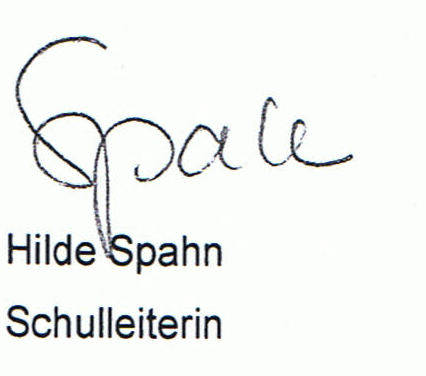 